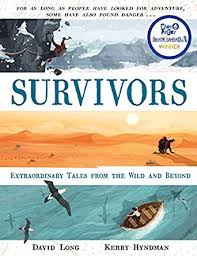 Read page 154, ‘The conservationist who crashed in the Kalahari,’ to page 155, ‘…and heave his body across the scorched ground to a safer position.’What sort of territory is the Kalahari and where in the world is it located?Can you find in the text some interesting facts about the wild dogs in the Kalahari?What does the author mean by ‘reputation’ near the top of page 154? What is the reputation of the wild dogs?Why do you think Rasmussen needed to ‘observe the dogs moving through the park’?What does the author mean when he refers to the ‘sound of the highly flammable fuel leaking’ as ‘ominous’?What do you think Rasmussen should do first now he has managed to move to a safer position? 